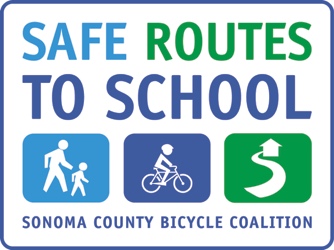 ¡EXHIBICION DE POSTERS 
WALK AND ROLL TO SCHOOL!LOS POSTERS SE DEBEN ENTREGAR ANTES DEL (insert day/date)Haz un dibujo o escribe una oración que ilustre y/o se inspire por una de las cuatro razones fantásticas por caminar o andar en bici a la escuela. Las razones son:¡Es divertido!¡Es saludable!¡Menos contaminación (o emisiones de carbono)!¡Menos congestionamiento!Los dibujos deben ser a color, en una hoja tamaño 8½ x11.Debes incluir un subtitulo abajo o arriba del dibujo que describa la razón por que dibujaste lo que dibujaste. Por ejemplo:¡Caminar y andar en bici es divertido!¡Caminar y andar en bici es divertido porque ando con mis amigos!Caminar y andar en bici ayuda al planeta porque contamina menos que un auto.Escribe tu nombre, apellido, y grado en la parte de enfrente del dibujoPuedes presentar dibujos por mas de una de las razones – pero por favor, ¡solo una razón por dibujo!LOS POSTERS SE EXHIBIRÁN EN (insert location) EL (insert date or date range) POR LA CELEBRACION DE (insert reason, such as a monthly Walk/Roll event or contest)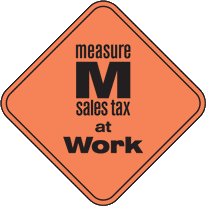 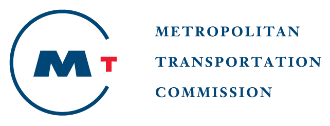 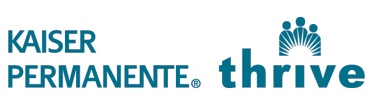 Este proyecto recibe el apoyo del programa de concesiones OneBayArea de la Comisión Metropolitana del Transporte, la Medida M y el Programa de Beneficios Comunitarios del Norte de California de Kaiser Permanente.